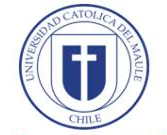 FACULTAD DE CIENCIAS DE LA EDUCACIÓNDEPARTAMENTO DE CIENCIAS DE LA ACTIVIDAD FÍSICADOCTORADO EN CIENCIAS DE LA ACTIVIDAD FÍSICAProyecto de InvestigaciónAlumno: xxxxxxOrientador: Prof. Dr. XxxCo-Orientador: Prof. Dr. XxxxLínea de investigación: Rendimiento deportivoTalca, 14 de Marzo, 20xxxÍNDICEXxXxRESUMENObjetivos: xxxMetodología: xxPosibles resultados: xxxPalabras claves: 1. Planteamiento del problema1.1. Formulación del problema (Estado del arte)1.2. Justificación1.3. Objetivos del estudio1.3.1. Objetivo general:1.3.2. Objetivos específicosa) b)c)1.4. Planteamiento de hipótesisxxx2. Metodología2.1. Tipo de estudioxx2.2. Muestraxx2.3. Variables de estudioxx2.4. Técnicas e instrumentosxx2.5. Criterios de inclusión y exclusión y comité de éticaxx2.6. Análisis estadísticoxx3. Materiales y recursos para el estudioxx4. Cronograma de actividades (carta Gantt)5. Referencias bibliográficasXx6. Anexos